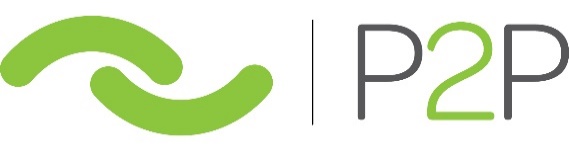 Person to Person Prospective Board MemberQuestionnaireName:	______________________________________________________________________Phone: 	______________________________________________________________________Email:	______________________________________________________________________Employer/Former Employer : 	_____________________________________________________What is your experience with P2P (volunteer, Opus alumni, former client, community supporter, donor, etc.)?Why is the mission of P2P compelling to you?  Do you have a particular interest in a specific program of P2P (e.g., Scholarship, Food Security, etc.)?  Do you have lived experience with P2P’s mission? What is your experience serving on other nonprofit or corporate boards?  Please list dates and offices held, if any.What unique skills or attributes do you bring to P2P Board of Directors?  Is there a specific area of Board service that interests you?Please share relevant community groups or affiliations (e.g., children’s schools, clubs, civic organizations, houses of worship, etc.) and the nature of your participation.P2P’s Board of Directors meets 6 – 7 times per year on Wednesday evenings (6:00 – 8:00 PM) and Members are requested to serve on two committees.  Are you able to attend meetings and make a time commitment of at least 4-5 hours per month?  Please indicate any concerns you may have about the time commitment.P2P requires 100% participation from the Board of Directors in annual financial giving.  Are you able to make a personally meaningful annual financial gift?  Are you willing to share P2P’s annual appeal with others you believe may be interested in our work?  Please feel free to share information you think may be helpful to P2P about your anticipated financial support of P2P if you wish to do so. P2P seeks Board Members able and willing to consider eventual leadership positions on the Board, including chairing committees and possible service on the Executive Committee.  Please share any information relevant to your potential interest in future leadership roles. Is there anything else you would like to share with us?Please provide a current resume of CV.Thank you for your interest in serving on P2P’s Board of Directors!  Please return this completed form and any additional documents to Nancy Coughlin, CEO, at nancycoughlin@p2phelps.org.Thank you!Nancy CoughlinChief Executive OfficerPerson to Personnancycoughlin@p2phelps.orgP:  203.621.0680F:  203.655.8082